ПРОФИЛАКТИКА ГРИППАПамятка для детей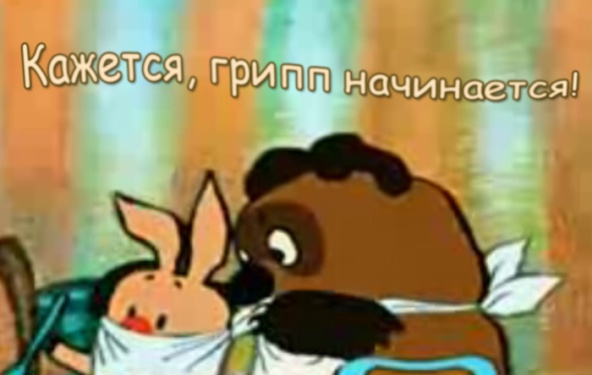 Грипп – это острая вирусная инфекция, вызываемая вирусом гриппа. При возникновении симптомов:Обращаться к врачу при первых признаках заболевания и следовать рекомендациям врача. Не ходить в детский сад, школу. Не занимайтесь самолечением: немедленно обращайтесь за медицинской помощью – вызывайте врача на дом!!!Разместить больного ребенка отдельно от других членов семьиУход за больным ребенком желательно осуществлять одному человекуВыделить для больного ребенка отдельную посудуСледить за собой и за другими членами семьи на предмет появления симптомов гриппамолочно-растительная диета, обогащенная витаминами Обильное питье в виде горячего чая, настоя шиповника, клюквенного или брусничного морса, щелочных минеральных вод. Что необходимо для предупреждения заболевания?Симптомы:В первые же часы заболевания температура становится 38 С и выше Слабость, сильная головная боль с характерной локализацией в области лба, висков и надбровных дуг . Боль в глазных яблоках, особенно при движении глаз Светобоязнь, слезотечение Ломота в суставах и мышцах Головокружение, склонность к обморочным состояниям Носовые кровотечения Сухой кашель Ограничить контакты между больными и здоровыми – по возможности меньше посещать места скопления людей во время эпидемии. Мыть руки после посещения общественных местХорошо проветривать помещения Избегать переохлаждений, одеваться «по погоде» Принимать поливитамины Оксолиновая мазь – смазывать носовые ходы перед выходом из домаЭфирные масла растений (мята, пихта, сосна), обладающих противовирусным действием и использующиеся в качестве ингаляций.Ограничить контакты между больными и здоровыми – по возможности меньше посещать места скопления людей во время эпидемии. Мыть руки после посещения общественных местХорошо проветривать помещения Избегать переохлаждений, одеваться «по погоде» Принимать поливитамины Оксолиновая мазь – смазывать носовые ходы перед выходом из домаЭфирные масла растений (мята, пихта, сосна), обладающих противовирусным действием и использующиеся в качестве ингаляций.